ПОЯСНИТЕЛЬНАЯ ЗАПИСКАпо итогам работы Чечерского спецлесхоза за 2020 годЛЕСНОЙ ФОНД И ОРГАНИЗАЦИЯ ТЕРРИТОРИИПлощадь лесного фонда, находящегося в ведении Чечерского спецлесхоза Гомельского государственного производственного лесохозяйственного объединения по состоянию на 1 января 2021 года, составила 100,0 тыс. га, в том числе покрытая лесом 83,8 тыс. га.Лесной фонд лесхоза распределяется следующим образом:Таблица 1. Общая площадь земель лесного фонда и структурные единицы управленияПокрытая лесом площадь уменьшилась на 35,8 газа счет перевода в покрытую лесом площадь лесных культур, проводимых ранее мер содействия естественному возобновлению и естественного возобновления, изъятия земель под обслуживание ЛЭП, передачи покрытых лесом земель.РЕКУЛЬТИВАЦИЯ ЗЕМЕЛЬПередачи площадей под торфоразработки и карьеры для добычи общераспространенных полезных ископаемых не было. Возвращения их в лесной фонд не было.В 2020 году приемки и передачи земель из-под выработанных торфяников не было.В 2020 году изъято из состава земель лесного фонда 34,2 га для обслуживания линий электропередач, принято в состав лесного фонда 200 га сельскохозяйственных земель покрытых ДКР для ведения лесного хозяйства.ГЛАВНОЕ ПОЛЬЗОВАНИЕОтпуск древесины из лесосечного фонда (по выданным лесорубочным билетам) по Чечерскому спецлесхозу за 2020 год произведен в объеме 109,2 тыс. куб. м, в том числе за счет:- расчетной лесосеки отчетного года – 99,2 тыс. куб. м;- недоиспользованной расчетной лесосеки прошлых лет – _10_ тыс. куб. м.При проведении рубок главного пользования сплошнолесосечным способом заготовлено 96,3 тыс. куб. м ликвидной древесины на площади 273,1 га (_88,2_%), постепенными и выборочными рубками 12,9 тыс. куб. м на площади 79,9 га (11,8%).Общая площадь сплошных рубок в Чечерском спецлесхозе в 2020 году по главному пользованию и прочим рубкам составила 623,6 га.В сплошнолесосечную рубку насаждения с наличием подроста хозяйственно ценных пород назначались на площади __0__ га, фактически подрост сохранен на площади __0__ га.Таблица 2. Отпуск древесины на корню из лесосечного фонда по формам реализацииОбъем недоиспользованной расчетной лесосеки за 2020 год  составляет _105,2_ тыс. куб. м, в том числе по хвойной группе пород _0_ тыс. куб. м., по твердолиственной __0_ тыс. куб. м., по мягколиственной __105,2__ тыс. куб. м. (в т.ч. по труднодоступному лесосечному фонду – 12,3 тыс. куб. м).Таблица 4. Отпуск древесины на корню лесопользователям по Чечерскому спецлесхозу (объем ликвидной древесины тыс. куб. м)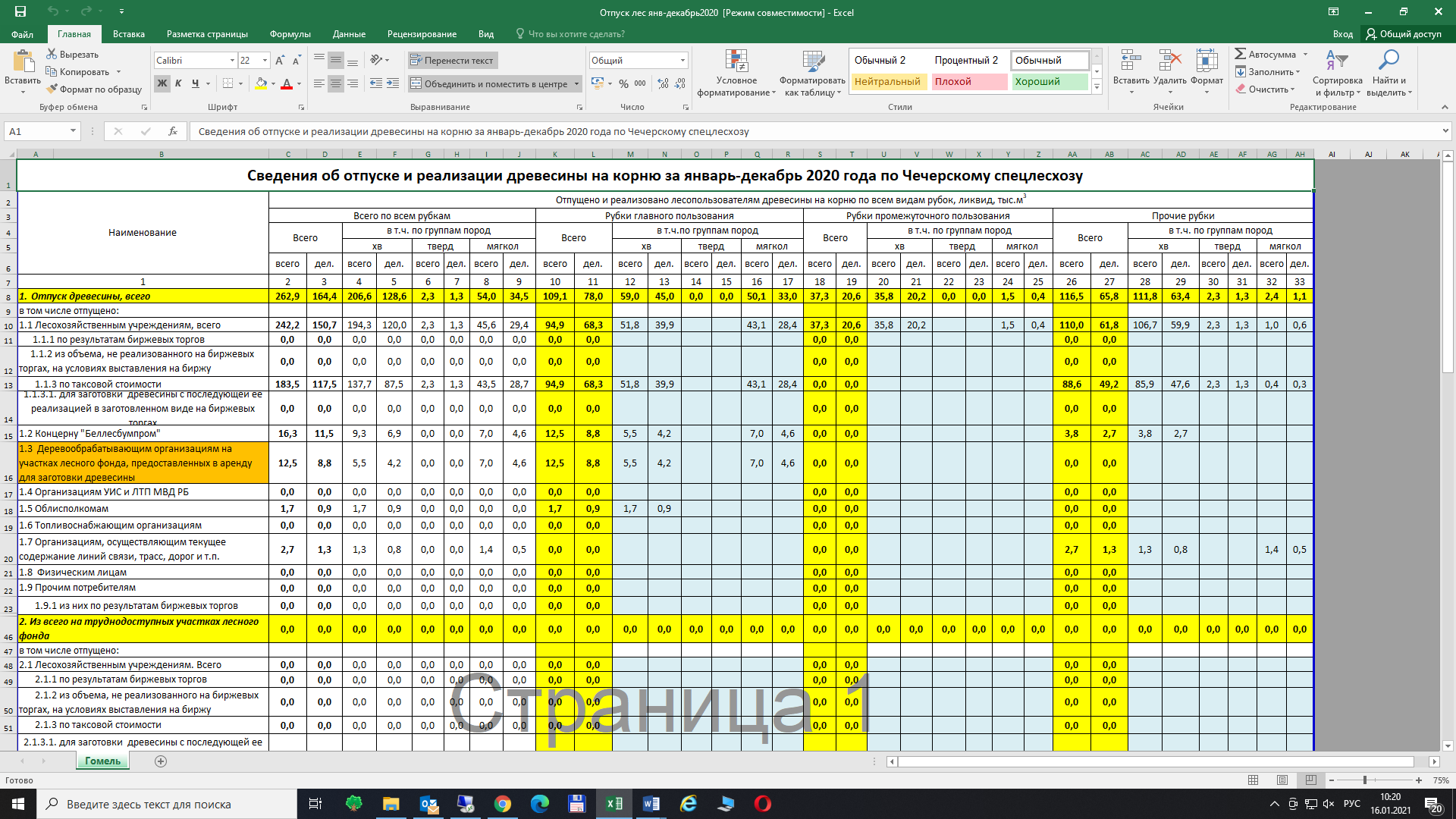 РУБКИ ПРОМЕЖУТОЧНОГО ПОЛЬЗОВАНИЯВсего на рубках промежуточного пользования заготовлено – 37,1 тыс. куб. м. ликвидной древесины, в том числе деловой – _20,5_ тыс. куб. м., из нее – 5,6 тыс. куб. м. мелкотоварной древесины.Кроме того, прочими лесопользователями рубки промежуточного пользования проведены на площади -0 га с объемом заготовки  -                                                                                                                                                                                                                                                                                                                                                                                                                                                                                                    0 тыс. куб. м.В целом рубками промежуточного пользования пройдено 891,9 тыс. га или 1,0 % лесопокрытой площади.Выход деловой древесины в общем объеме заготовленной древесины составил:при прочистках –  16,2%,прореживаниях – 51,7 %,проходных рубках –  65,8%,выборочно-санитарных рубках – 72,7%,Интенсивность ухода по общему объему составила с 1 га, пройденного уходом:при осветлении –  11,8 куб. м,при прочистке –  22,1куб. м,при прореживании –  31,4 куб. м.,при проходной рубке – 48,2 куб. м,выборочной санитарной рубке –15,8 куб. м.,Уровень механизации при уходе за молодняками составил 100 %.Качество работ по отводу участков под рубки промежуточного пользования в 2020году     проверено в натуре на площади 48,2 га, или   5 % от всей площади отводов ( 961 га).Таблица 5. Основные показатели выполнения плана рубок промежуточного пользованияКачество работ на рубках промежуточного пользования проверено специалистами лесхоза и ГПЛХО на площади 375га, что составляет  27,4 % от общей площади пройденной рубками промежуточного пользования (1370,9 га).Очистка леса от захламленности проведена на площади 135,5га.ПОБОЧНОЕ ЛЕСОПОЛЬЗОВАНИЕ И ПОДСОЧКАВ 2020 году подсочка сосны для заготовки живицы на территории лесхоза не производилась.Таблица 6. Побочные пользования (га)Таблица 7. Подсочка насаждений (га, тыс.куб.м, тонн )В 2020 году в лесах Чечерского спецлесхоза заготовлено30 тонн березового сока.В отчетном году поступление лесного дохода составило 1183,9 тыс. рублей, в том числе попенная плата 1181,9  тыс. рублей, прочее 2,0 тыс.рублей.ПОДГОТОВКА ЛЕСОСЕЧНОГО ФОНДАПо состоянию на 1 января 2021 г. лесосечный фонд на 2021год подготовлен в объеме 74,8  тыс. куб. м.В порядке контроля за работой лесопользователей в 2020 году проведено 23 проверки.АРЕНДА УЧАСТКОВ ЛЕСНОГО ФОНДАПо состоянию на 1 января 2021 года переданных в аренду участков лесного фонда для заготовки древесины нет. Площадь лесного фонда переданного в аренду для нужд охотничьего хозяйства на 1 января 2021 года составляет 100,0 тыс га.ИНВАЗИВНЫЕ ВИДЫ НА ТЕРРИТОРИИ ЧЕЧЕРСКОГО СПЕЦЛЕСХОЗАНа территории спецлесхоза на площади в 3,187 га произрастает Борщевик Сосновского, за данной территорией  установлен постоянный мониторинг для недопущения его дальнейшего распространения и своевременного уничтожения. В  2020 году на площади 3,187 га было произведено уничтожение инвазивной растительности.Таблица 8. Аренда участков лесного фондаИНФОРМАЦИЯ О ВЫЯВЛЕННЫХ НА ЗЕМЛЯХ ЛЕСНОГО ФОНДАНАРУШЕНИЯХ И О МЕРАХ ПО ИХ ЛИКВИДАЦИИТаблица 9. Сведения о проведенных работах лесхозами и ГПЛХО по проверке лесосек, выявленным нарушениям, мерам принятым к нарушителям, а также сведения об устранении нарушенийТаблица 10. Информация по Чечерскому спецлесхозу о проведении работ по обследованию земель лесного фонда и выявленных на них нарушенияхТаблица 11. Информация по Чечерскому спецлесхозу о принятых мерах по наведению порядка на землях лесного фонда в связи с выявленными в лесном фонде нарушенийТаблица 12. Информация об обследовании лесного фонда прилегающего к животноводческим фермам и принятые меры по выявленным нарушениям по Чечерскому спецлесхозуТаблица 13. Информация о выявленных нарушениях на землях лесного фонда и принятых мерах по их устранению по Чечерскому спецлесхозуИНФОРМАЦИЯ ОБ ИЗЪЯТИИ УЧАСТКОВ ЛЕСНОГО ФОНДАТаблица 14. Информация об изъятии участков лесного фонда для целей не связанных с ведением лесного хозяйства по Чечерскому спецлесхозуГИДРОТЕХНИЧЕСКАЯ МЕЛИОРАЦИЯ1. Выполнение плана гидромелиоративных работ в отчётном году на землях лесного фонда:2. Объёмы незавершённого строительства:3. Наличие разработанной проектно-сметной документации по объектам мелиорации земель лесного фонда:4. Работы по эксплуатации (обслуживанию) мелиоративных систем и отдельно расположенных гидротехнических сооружений на землях лесного фонда за отчетный период не производились.5. Обследование технического состояния мелиоративных систем и отдельно расположенных гидротехнических сооружений по состоянию на 1 января 2021 года не производилосьИнформация по проведению лесохозяйст мероприятий В 2020по ЧЕЧЕРСкому СПЕЦлесхозуРаздел IЛесоВОССТАНОВление и лесоразведениеТаблица 1, гаРАЗДЕЛ IIЛЕСОУСТРОЙСТВОИ ЛЕСОКУЛЬТУРНЫЕ РАБОТЫТаблица 3Лесокультурные работыРАЗДЕЛ IIIЛЕСНЫЕ ПИТОМНИКИТаблица 4РАЗДЕЛ IVСЕМЕНОВОДСТВО ЛЕСНЫХ РАСТЕНИЙТаблица 5РАЗДЕЛ VЛЕСОЗАЩИТНЫЕ МЕРОПРИЯТИЯТаблица 6РАЗДЕЛ VIСВЕДЕНИЯ О ПОГИБШИХ ЛЕСНЫХ НАСАЖДЕНИЯХТаблица 7РАЗДЕЛ VIIНАЛИЧИЕ ОЧАГОВ ВРЕДИТЕЛЕЙ И БОЛЕЗНЕЙ ЛЕСОВТаблица 8гектаровРАЗДЕЛ VIIIПЛОЩАДЬ, ПРОЙДЕННАЯ ЛЕСНЫМИ ПОЖАРАМИТаблица 9РАЗДЕЛ IXКОЛИЧЕСТВО ЛЕСНЫХ ПОЖАРОВ И ПРИЧИНЫ ИХ ВОЗНИКНОВЕНИЯТаблица 10РАЗДЕЛ XУЩЕРБ, НАНЕСЕННЫЙ ЛЕСНЫМИ ПОЖАРАМИ, 
И РАСХОДЫ ПО ЛИКВИДАЦИИ ПОСЛЕДСТВИЙ ЛЕСНЫХ ПОЖАРОВТаблица 11Ущерб, нанесенный лесными пожарами	Таблица 12Расходы, связанные с тушением и ликвидацией последствий лесных пожаровТаблица 13Справочная информацияРАЗДЕЛ I
ВЫПОЛНЕНИЕ МЕРОПРИЯТИЙ ПО УЛУЧШЕНИЮ 
УСЛОВИЙ ТРУДА РАБОТАЮЩИХТаблица 1______________________________* Данные заполняются в отчете за январь–март. ** Данные заполняются в отчете за январь–декабрь.РАЗДЕЛ II
ЧИСЛЕННОСТЬ РАБОТНИКОВ, ЗАНЯТЫХ В УСЛОВИЯХ ВОЗДЕЙСТВИЯ ВРЕДНЫХ ПРОИЗВОДСТВЕННЫХ ФАКТОРОВ, НЕ ОТВЕЧАЮЩИХ ГИГИЕНИЧЕСКИМ НОРМАТИВАМ, А ТАКЖЕ ТЯЖЕЛЫМ ФИЗИЧЕСКИМ И НАПРЯЖЕННЫМ ТРУДОМ*Таблица 2человекРАЗДЕЛ III
ЧИСЛЕННОСТЬ РАБОТНИКОВ, ПОЛЬЗУЮЩИХСЯ 
КОМПЕНСАЦИЯМИ ПО УСЛОВИЯМ ТРУДАТаблица 3За 2020 год в спецлесхозе несчастных случаев не зафиксировано.По состоянию на 01.01.2021 года в Чечерском спецлесхозе 322 человека, из них 37 человек работает в административном здании спецлесхоза. В 8 лесничествах работает 8 лесничих, 7 помощников лесничих, 8 бухгалтеров, 24 мастера леса, 82 лесника, 39 вальщика леса, 3 обрубщика сучьев, 14 водителей, 22 тракториста, 8 сторожей, 2 оператора харвестера и 7 уборщиц. В деревообрабатывающем цеху и на лесозаготовительном участке работает 65 человек.ДиректорЧечерского спецлесхоза                                                                                             В.Н.СавошкоЛесничестваНаименование  районаОбщая площадь, гаЛитвиновичскоеКормянский11967КормянскоеКормянский19956Рудня - БартоломеевскоеЧечерский16272БеляевскоеКормянский980БеляевскоеЧечерский14585Итого по лесничествуИтого по лесничеству15565НисимковичскоеЧечерский13025ЧечерскоеЧечерский14374ЧечерскоеКормянский876ЧечерскоеБуда – Кошелевский80Итого по лесничеству15330БабичскоеЧечерский7903Всего по лесхозу100018в том числе по районамЧечерский66159в том числе по районамКормянский33779в том числе по районамБуда – Кошелевский80Форма реализацииРазмер лесосечного фонда, 
тыс. куб. мРазмер лесосечного фонда, 
тыс. куб. мРазмер лесосечного фонда, 
тыс. куб. мФактически реализовано 
(по выданным лесорубочным билетам), тыс. куб. мФактически реализовано 
(по выданным лесорубочным билетам), тыс. куб. мПроцент использованияПроцент использованияФорма реализацииВсегов том числев том числеВсегов том числе из основногофондаВсегов том числе из основногофондаФорма реализацииВсегоосновной фонднедоиспользо-ванная преды-дущего годаВсегов том числе из основногофондаВсегов том числе из основногофондаФорма реализацииВсегоосновной фонднедоиспользо-ванная преды-дущего годаВсегов том числе из основногофондаВсегов том числе из основногофондаПо всем формам реализации214,4214,410109,299,250,946,3в том числе:- по таксовой стоимости214,4214,410109,299,250,946,3- по биржевым котировкам0000000- на биржевых  торгах0000000Виды рубокВиды рубокВиды рубокВиды рубокПланПланПланПланПланВыполнениеВыполнениеВыполнениеВыполнениеПроцент выполненияПроцент выполненияПроцент выполненияПроцент выполненияВиды рубокВиды рубокВиды рубокВиды рубокплощадь, тыс. гаобщая масса, 
тыс. куб.мобщая масса, 
тыс. куб.мв т.ч. ликвидв т.ч. деловойплощадь, тыс. гаобщая масса, 
тыс. куб.мв т.чликвидв т.ч. деловойпо площадипо общей массев т.ч  по ликвидув т.ч. по деловойРубки промежуточного пользованияРубки промежуточного пользованиярубки ухода за лесомосветление0,280,281,1000,333,40011830900Рубки промежуточного пользованияРубки промежуточного пользованиярубки ухода за лесомпрочистка0,170,171,7000,172,60010015300Рубки промежуточного пользованияРубки промежуточного пользованиярубки ухода за лесомпрореживание0,020,020,70,70,40,14,54,53,2500643643800Рубки промежуточного пользованияРубки промежуточного пользованиярубки ухода за лесомпроходная рубка0,090,093,83,82,60,211,511,27,9222302295304Рубки промежуточного пользованияРубки промежуточного пользованиявыборочные санитарные рубкивыборочные санитарные рубки0,360,369,69,64,50,5321,821,814147228228311Рубки промежуточного пользованияРубки промежуточного пользованиярубки обновления и переформированиярубки обновления и переформирования0000000000000Рубки промежуточного пользованияРубки промежуточного пользованиярубки реконструкциирубки реконструкции0000000000000Итого рубки промежуточного пользованияИтого рубки промежуточного пользованияИтого рубки промежуточного пользованияИтого рубки промежуточного пользования0,920,9216,914,17,51,3343,837,525,1217,4327389472Наименование показателяНаличие земель - всегоИз нихИз нихИз нихИз нихИз нихНаименование показателяНаличие земель - всегопередано во 
временное 
пользованиев том числев том числеиспользовано в отчетном годуиспользовано в отчетном годуНаименование показателяНаличие земель - всегопередано во 
временное 
пользованиев кратко-срочноев долго-срочноевсегов том числе лесным хозяйствомСенокошение – всего000000в том числе на сенокосах 
постоянного пользования000000Пастьба скота – всего000000в том числе на пастбищах и выгонах…000000Сельскохозяйственное пользование – всего000000в том числе на пахотных угодьях000000Древесная порода:
С – сосна,
Б – березаВозможный размер ежегодной 
подсочки, исходя из наличия и 
состояния 
насаждений, 
гектаровНаходилось в подсочке, гектаровНаходилось в подсочке, гектаровВышло из подсочки, 
гектаровВырублено насаждений, вышедших из подсочкиВырублено насаждений, вышедших из подсочкиНаличие
насаждений, 
вышедших из подсочки, но не срубленных, тысяч 
кубических метровПодлежит 
передаче 
в подсочку 
новых участков, гектаровЗаготовлено живицы, 
березового сока, тоннДревесная порода:
С – сосна,
Б – березаВозможный размер ежегодной 
подсочки, исходя из наличия и 
состояния 
насаждений, 
гектароввсегов том числе приспева-ющих
насажденийВышло из подсочки, 
гектаровгектаровтысяч 
кубических метровНаличие
насаждений, 
вышедших из подсочки, но не срубленных, тысяч 
кубических метровПодлежит 
передаче 
в подсочку 
новых участков, гектаровЗаготовлено живицы, 
березового сока, тоннВсегоВсегоБх46,8-46,8--11,730в том числе:юридические лица, 
ведущие лесное хозяйствоюридические лица, 
ведущие лесное хозяйствоБх46,8-46,8--11,730Наименование показателяПлощадь участков, 
переданных в аренду, гектаровПлощадь участков, 
переданных в аренду, гектаровКоличество заключенных 
договоров аренды, единицКоличество заключенных 
договоров аренды, единицРазмер пользованияРазмер пользованияРазмер пользованияНаименование показателявсегов том числе 
в отчетном годувсегов том числе в отчетном годуединица измеренияустановленный на годтыс. куб.м.Фактическийтыс. куб.м.Заготовка древесины0000тыс. куб. м16,616,6Заготовка живицытоннЗаготовка второстепенных лесных ресурсов – всегохххв том числе:
луба, коры, бересты
тоннпней, корнейтоннновогодних елокштуксосновой и еловой лапкитоннПобочные лесные пользования – всегохххв том числе:
сенокошение
га
хпастьба скотаголовхзаготовка сока (живицы)тоннсбор мха, лесной подстилки
и опавших листьев
тоннразмещение ульевединицхзаготовка дикорастущих плодов, грибов, ягод, орехов и других пищевых лесных ресурсовтоннзаготовка лекарственных растений и технического сырьятоннПользование лесным фондом для нужд 
охотничьего хозяйства0-0-хххПользование лесным фондом в научно-исследовательских целяххххПользование лесным фондом в культурно-оздоровительных, туристических и 
спортивных целях00хххВсего000хххНаименование лесхозаГодЛесополь-зовательНаличие сплошно-лесосечных лесосекНаличие сплошно-лесосечных лесосекПроверено лесосек лесхозом, ГПЛХОПроверено лесосек лесхозом, ГПЛХОПроверено лесосек лесхозом, ГПЛХОВыявлено лесосек с нарушением правилВыявлено лесосек с нарушением правилВыявлено лесосек с нарушением правилНеустойки, штрафы, руб.Неустойки, штрафы, руб.Выдано предписаний об устранении нарушенийВыдано предписаний об устранении нарушенийСоставлено административных протоколовСоставлено административных протоколовУстранено нарушенийУстранено нарушенийУстранено нарушенийНаименование лесхозаГодЛесополь-зовательНаличие сплошно-лесосечных лесосекНаличие сплошно-лесосечных лесосекПроверено лесосек лесхозом, ГПЛХОПроверено лесосек лесхозом, ГПЛХОПроверено лесосек лесхозом, ГПЛХОВыявлено лесосек с нарушением правилВыявлено лесосек с нарушением правилВыявлено лесосек с нарушением правилНеустойки, штрафы, руб.Неустойки, штрафы, руб.Выдано предписаний об устранении нарушенийВыдано предписаний об устранении нарушенийСоставлено административных протоколовСоставлено административных протоколовУстранено нарушенийУстранено нарушенийУстранено нарушенийНаименование лесхозаГодЛесополь-зовательштукгаштукга%штукга%начисленовзысканоштукгаштукРуб.штукга%Чечерскийпредыду-щийвсего575723,976125,4171834559585958--1859581834100Чечерскийпредыду-щийв т.ч. концерн942,527,417------------Чечерскийотчетныйвсего563623,35498,7161223435913040--1235911223100Чечерскийотчетныйв т.ч. концерн3449,359,118------------Итогопредыду-щийвсего575723,976125,4171834559585958--1859581834100Итогопредыду-щийв т.ч. концерн942,527,417------------Итогоотчетныйвсего563623,35498,7161223435913040--1235911223100Итогоотчетныйв т.ч. концерн3449,359,118------------№п/пНаименование лесхозаВыявленные нарушения:Выявленные нарушения:Выявленные нарушения:Выявленные нарушения:Выявленные нарушения:Выявленные нарушения:Выявленные нарушения:Выявленные нарушения:Выявленные нарушения:Выявленные нарушения:Выявленные нарушения:Выявленные нарушения:Выявленные нарушения:Выявленные нарушения:Выявленные нарушения:Выявленные нарушения:№п/пНаименование лесхозанарушение режима охраны и использования особо охраняемых природных территорийнарушение режима охраны и использования особо охраняемых природных территорийНезаконные рубки лесаНезаконные рубки лесаНезаконные рубки лесанарушение правил использования участков земель лесного фонданарушение правил использования участков земель лесного фондаСамовольный сбор дикорастущих плодов, орехов, грибов, ягод, растений с нарушениями установленного порядкаСамовольный сбор дикорастущих плодов, орехов, грибов, ягод, растений с нарушениями установленного порядкаповреждение сенокосов или пастбищных угодийповреждение сенокосов или пастбищных угодийзагрязнение лесазагрязнение лесауничтожение или повреждение информационных знаков на землях лесного фондапрочеепрочее№п/пНаименование лесхозаслучаевгаслучаевМ.кубУщербрубслучаевгаслучаевгаслучаевгаслучаевгаслучаевслучаевга1Чечерский--421,51240,65--00-----8-Итого по лесхозуИтого по лесхозу--421,51240,65--00-----8-№ п/пНаименование лесхозаПриняты мерыПриняты мерыПриняты мерыПриняты мерыПриняты меры№ п/пНаименование лесхозасоставлено административных протоколовсоставлено административных протоколоввыдано предписанийуплачено штрафовдругие принятые меры*№ п/пНаименование лесхозашт.руб.шт.руб.1Чечерский120270-Наименование лесхозаНаличие ферм примыкающих к лесному фонду на территории лесхоза, шт.Проведено обследование ферм, шт.Установлены нарушенияУстановлены нарушенияУстановлены нарушенияУстановлены нарушенияПринятые мерыПринятые мерыПринятые мерыПринятые мерыНаименование лесхозаНаличие ферм примыкающих к лесному фонду на территории лесхоза, шт.Проведено обследование ферм, шт.загрязнение лесного фондазагрязнение лесного фондадругие нарушения *другие нарушения *начислено штрафоввыдано предписанийустранено нарушенийустранено нарушенийНаименование лесхозаНаличие ферм примыкающих к лесному фонду на территории лесхоза, шт.Проведено обследование ферм, шт.случаевгаслучаевгарубшт.случаевгаЧечерский7700--0---Наименование лесхозаПроведено обследование земель лесного фондаВыявлено всего за _2020_ годВыявлено всего за _2020_ годВыявлено всего за _2020_ годВыявлено всего за _2020_ годВыявлено всего за _2020_ годВыявлено всего за _2020_ годВыявлено всего за _2020_ годВыявлено всего за _2020_ годПриняты меры по ликвидации свалок, карьеров, самовольного захватаПриняты меры по ликвидации свалок, карьеров, самовольного захватаПриняты меры по ликвидации свалок, карьеров, самовольного захватаПриняты меры по ликвидации свалок, карьеров, самовольного захватаПриняты меры по ликвидации свалок, карьеров, самовольного захватаПриняты меры по ликвидации свалок, карьеров, самовольного захватаПриняты меры по ликвидации свалок, карьеров, самовольного захватаПриняты меры по ликвидации свалок, карьеров, самовольного захватаПриняты меры по ликвидации свалок, карьеров, самовольного захватаПриняты меры по ликвидации свалок, карьеров, самовольного захватаМероприятия, выполненные по наведению порядка в 300-метрой зоне лесного фонда прилегающего к садоводческим товариществамМероприятия, выполненные по наведению порядка в 300-метрой зоне лесного фонда прилегающего к садоводческим товариществамМероприятия, выполненные по наведению порядка в 300-метрой зоне лесного фонда прилегающего к садоводческим товариществамМероприятия, выполненные по наведению порядка в 300-метрой зоне лесного фонда прилегающего к садоводческим товариществамМероприятия, выполненные по наведению порядка в 300-метрой зоне лесного фонда прилегающего к садоводческим товариществамМероприятия, выполненные по наведению порядка в 300-метрой зоне лесного фонда прилегающего к садоводческим товариществамНаименование лесхозаПроведено обследование земель лесного фонданесанкционированных свалокнесанкционированных свалокнесанкционированных карьеровнесанкционированных карьеровсамовольного захвата земель лесного фондасамовольного захвата земель лесного фондав том числев том числевыдано предписанийсоставлено административных протоколовликвидированоликвидированоликвидированоликвидированоликвидированоликвидированоликвидированоликвидированоколичество садоводческих товариществ на территории лесхозазаключено договоров лесхозом с садоводческими товариществами по благоустройству территориивыполнены работывыполнены работывыполнены работыДругие работыНаименование лесхозаПроведено обследование земель лесного фонданесанкционированных свалокнесанкционированных свалокнесанкционированных карьеровнесанкционированных карьеровсамовольного захвата земель лесного фондасамовольного захвата земель лесного фондана землях прилегающих к садовым товариществамна землях прилегающих к садовым товариществамвыдано предписанийсоставлено административных протоколовсвалоксвалоккарьеровкарьеровсамовольного захвата земель лесного фондасамовольного захвата земель лесного фондав том числев том числеколичество садоводческих товариществ на территории лесхозазаключено договоров лесхозом с садоводческими товариществами по благоустройству территорииубрано мусораочистка леса от захламленностиочистка леса от захламленностиДругие работыНаименование лесхозаПроведено обследование земель лесного фонданесанкционированных свалокнесанкционированных свалокнесанкционированных карьеровнесанкционированных карьеровсамовольного захвата земель лесного фондасамовольного захвата земель лесного фондана землях прилегающих к садовым товариществамна землях прилегающих к садовым товариществамвыдано предписанийсоставлено административных протоколовсвалоксвалоккарьеровкарьеровсамовольного захвата земель лесного фондасамовольного захвата земель лесного фондана землях прилегающих к садовым товариществамна землях прилегающих к садовым товариществамколичество садоводческих товариществ на территории лесхозазаключено договоров лесхозом с садоводческими товариществами по благоустройству территорииубрано мусораочистка леса от захламленностиочистка леса от захламленностиДругие работыНаименование лесхозатыс.гашт.куб.мшт.гаучастковгаучастковгашт.шт.шт.куб.мшт.гашт.гаучастковгашт.шт.куб.мкуб.мгачел./ днейЧечерский100,01524--------1524------------НаименованиелесхозаГруппалесовОбщая площадь, гаОбщая площадь, гаОбщая площадь, гаОбщая площадь, гаОбщая площадь, гаОбщая площадь, гаОбщая площадь, гаОбщая площадь, гаОбщая площадь, гаНаименованиелесхозаГруппалесоввсегоиз всегоиз всегоиз всегоиз всегоиз всегоиз всегоиз всегоиз всегоНаименованиелесхозаГруппалесоввсегово временное пользованиево временное пользованиево временное пользованиево временное пользованиев постоянное пользованиев постоянное пользованиев постоянное пользованиев постоянное пользованиеНаименованиелесхозаГруппалесоввсегов том числе по видам земельв том числе по видам земельв том числе по видам земельв том числе по видам земельв том числе по видам земельв том числе по видам земельв том числе по видам земельв том числе по видам земельНаименованиелесхозаГруппалесоввсеголесные землилесные землилесные землинелесныеземлилесные землилесные землилесные землинелесныеземлиНаименованиелесхозаГруппалесоввсеговсегоиз всегоиз всегонелесныеземливсегоиз всегоиз всегонелесныеземлиНаименованиелесхозаГруппалесоввсеговсегопокрытыелесомнепокрытыелесомнелесныеземливсегопокрытыелесомнепокрытыелесомнелесныеземлиЧечерскийI34,234,229,05,2ЧечерскийIIЧечерскийI+II34,234,229,05,2Наименование лесхоза, лесничестваСтроительная организацияПланПланПланПланВыполненоВыполненоВыполненоВыполненоВыполненоВыполненоВыполненоВыполненоВыполненоВыполненоВыполненоВыполненоВыполненоВыполненоВвод в эксплуатацию, км/гаВвод в эксплуатацию, км/гаНаименование лесхоза, лесничестваСтроительная организацияПлощадь, гаПротяжённость, кмСтоимость в текущих ценах, тыс.рубСтоимость в текущих ценах, тыс.рубгага%%%кмкм%Стоимость, тыс.руб.Стоимость, тыс.руб.Стоимость, тыс.руб.Стоимость, тыс.руб.%%Ввод в эксплуатацию, км/гаВвод в эксплуатацию, км/гаНаименование лесхоза, лесничестваСтроительная организацияПлощадь, гаПротяжённость, кмСтоимость в текущих ценах, тыс.рубСтоимость в текущих ценах, тыс.рубгага%%%кмкм%в базисных ценахв базисных ценахв текущих ценахв текущих ценах%%Ввод в эксплуатацию, км/гаВвод в эксплуатацию, км/гаЧечерский Осушение лесных земельРеконструкция мелиоративных  системКапитальный ремонт мелиоративных  системОсушение лесных земельРеконструкция мелиоративных  системКапитальный ремонт мелиоративных  системОсушение лесных земельРеконструкция мелиоративных  системКапитальный ремонт мелиоративных  системОсушение лесных земельРеконструкция мелиоративных  системКапитальный ремонт мелиоративных  системОсушение лесных земельРеконструкция мелиоративных  системКапитальный ремонт мелиоративных  системОсушение лесных земельРеконструкция мелиоративных  системКапитальный ремонт мелиоративных  системОсушение лесных земельРеконструкция мелиоративных  системКапитальный ремонт мелиоративных  системОсушение лесных земельРеконструкция мелиоративных  системКапитальный ремонт мелиоративных  системОсушение лесных земельРеконструкция мелиоративных  системКапитальный ремонт мелиоративных  системОсушение лесных земельРеконструкция мелиоративных  системКапитальный ремонт мелиоративных  системОсушение лесных земельРеконструкция мелиоративных  системКапитальный ремонт мелиоративных  системОсушение лесных земельРеконструкция мелиоративных  системКапитальный ремонт мелиоративных  системОсушение лесных земельРеконструкция мелиоративных  системКапитальный ремонт мелиоративных  системОсушение лесных земельРеконструкция мелиоративных  системКапитальный ремонт мелиоративных  системОсушение лесных земельРеконструкция мелиоративных  системКапитальный ремонт мелиоративных  системОсушение лесных земельРеконструкция мелиоративных  системКапитальный ремонт мелиоративных  системОсушение лесных земельРеконструкция мелиоративных  системКапитальный ремонт мелиоративных  системОсушение лесных земельРеконструкция мелиоративных  системКапитальный ремонт мелиоративных  системОсушение лесных земельРеконструкция мелиоративных  системКапитальный ремонт мелиоративных  системОсушение лесных земельРеконструкция мелиоративных  системКапитальный ремонт мелиоративных  системВсего:---------------------Лесхоз, лесничествоСтоимость по проекту в базисных ценах, тыс. рубПлощадь, гаПротяжённость  сети, кмВыполнено с начала строительстваВыполнено с начала строительстваНе окончено строительствомНе окончено строительствомЛесхоз, лесничествоСтоимость по проекту в базисных ценах, тыс. рубПлощадь, гаПротяжённость  сети, кмв базисных ценах, тыс. рубкм/гав базисных ценах, тыс. рубкм/гаЧечерскийОсушение лесных земель  Реконструкция мелиоративных  систем  Капитальный ремонт мелиоративных  системОсушение лесных земель  Реконструкция мелиоративных  систем  Капитальный ремонт мелиоративных  системОсушение лесных земель  Реконструкция мелиоративных  систем  Капитальный ремонт мелиоративных  системОсушение лесных земель  Реконструкция мелиоративных  систем  Капитальный ремонт мелиоративных  системОсушение лесных земель  Реконструкция мелиоративных  систем  Капитальный ремонт мелиоративных  системОсушение лесных земель  Реконструкция мелиоративных  систем  Капитальный ремонт мелиоративных  системОсушение лесных земель  Реконструкция мелиоративных  систем  Капитальный ремонт мелиоративных  системВсего:-------Объект (лесхоз, лесничество)Объект (лесхоз, лесничество)Год разработки проектно-сметной документацииГод разработки проектно-сметной документацииРазработчик проектаРазработчик проектаСтоимость по проекту в базисных ценах, тыс. рубПротяжённость сети, кмПротяжённость сети, кмПлощадь осушенных (осушаемых) земель, гаПлощадь осушенных (осушаемых) земель, гаОсушение лесных земель              Реконструкция мелиоративных  систем                            Капитальный ремонт мелиоративных  системОсушение лесных земель              Реконструкция мелиоративных  систем                            Капитальный ремонт мелиоративных  системОсушение лесных земель              Реконструкция мелиоративных  систем                            Капитальный ремонт мелиоративных  системОсушение лесных земель              Реконструкция мелиоративных  систем                            Капитальный ремонт мелиоративных  системОсушение лесных земель              Реконструкция мелиоративных  систем                            Капитальный ремонт мелиоративных  системОсушение лесных земель              Реконструкция мелиоративных  систем                            Капитальный ремонт мелиоративных  системОсушение лесных земель              Реконструкция мелиоративных  систем                            Капитальный ремонт мелиоративных  системОсушение лесных земель              Реконструкция мелиоративных  систем                            Капитальный ремонт мелиоративных  системОсушение лесных земель              Реконструкция мелиоративных  систем                            Капитальный ремонт мелиоративных  системОсушение лесных земель              Реконструкция мелиоративных  систем                            Капитальный ремонт мелиоративных  системОсушение лесных земель              Реконструкция мелиоративных  систем                            Капитальный ремонт мелиоративных  системВсего:----------ЛесхозРайонПлощадь осушенных земель лесного фонда, гаМелиоративные системы подлежат реконструкции, гаМелиоративные системы находятся на техническом обслуживании, га12345Итого:---Основные данные о техническом состоянии мелиоративных систем и отдельно расположенных гидротехнических сооружениях по результатам обследованияОсновные данные о техническом состоянии мелиоративных систем и отдельно расположенных гидротехнических сооружениях по результатам обследованияОсновные данные о техническом состоянии мелиоративных систем и отдельно расположенных гидротехнических сооружениях по результатам обследованияОсновные данные о техническом состоянии мелиоративных систем и отдельно расположенных гидротехнических сооружениях по результатам обследованияОсновные данные о техническом состоянии мелиоративных систем и отдельно расположенных гидротехнических сооружениях по результатам обследованияОсновные данные о техническом состоянии мелиоративных систем и отдельно расположенных гидротехнических сооружениях по результатам обследованияОсновные данные о техническом состоянии мелиоративных систем и отдельно расположенных гидротехнических сооружениях по результатам обследованияканалы, кмканалы, кмканалы, кмводорегулирующие сооружения, ед.водорегулирующие сооружения, ед.переездные сооружения, ед.переездные сооружения, ед.протяженность - всегов том числев том числеводорегулирующие сооружения, ед.водорегулирующие сооружения, ед.переездные сооружения, ед.переездные сооружения, ед.протяженность - всегосверхдопустимое  заиление, более 30 смзакуста-реноналичие - всегоиз них исправныхналичие - всегоиз них исправных6789101112-------Основные данные о техническом состоянии мелиоративных систем и отдельно расположенных гидротехнических сооружениях по результатам обследованияОсновные данные о техническом состоянии мелиоративных систем и отдельно расположенных гидротехнических сооружениях по результатам обследованияОсновные данные о техническом состоянии мелиоративных систем и отдельно расположенных гидротехнических сооружениях по результатам обследованияОсновные данные о техническом состоянии мелиоративных систем и отдельно расположенных гидротехнических сооружениях по результатам обследованияОсновные данные о техническом состоянии мелиоративных систем и отдельно расположенных гидротехнических сооружениях по результатам обследованияОсновные данные о техническом состоянии мелиоративных систем и отдельно расположенных гидротехнических сооружениях по результатам обследованияПримечаниенасосные  станции, ед.насосные  станции, ед.дамбы, кмдамбы, кмдороги, кмдороги, кмПримечаниеналичие - всегоиз них исправныхпротяженность - всегоиз них исправныхпротяженность - всегоиз них соответствуют параметрам и характеристикамПримечание13141516171819-------Основные показатели производственно-финансовой деятельностиОсновные показатели производственно-финансовой деятельностиОсновные показатели производственно-финансовой деятельностиОсновные показатели производственно-финансовой деятельностиОсновные показатели производственно-финансовой деятельностиОсновные показатели производственно-финансовой деятельностиОсновные показатели производственно-финансовой деятельностиОсновные показатели производственно-финансовой деятельностиза январь-декабрь 2020 годза январь-декабрь 2020 годза январь-декабрь 2020 годза январь-декабрь 2020 годза январь-декабрь 2020 годза январь-декабрь 2020 годза январь-декабрь 2020 годза январь-декабрь 2020 годпо Чечерскому спецлесхозупо Чечерскому спецлесхозупо Чечерскому спецлесхозупо Чечерскому спецлесхозупо Чечерскому спецлесхозупо Чечерскому спецлесхозупо Чечерскому спецлесхозупо Чечерскому спецлесхозу№ п/пНаименованиеед. изм.ПланФакт% выполне-ния планаПрошлый год 2019% к прошлому годуОсновные целевые и отраслевые показатели прогноза социально-экономического развития лесного хозяйстваОсновные целевые и отраслевые показатели прогноза социально-экономического развития лесного хозяйстваОсновные целевые и отраслевые показатели прогноза социально-экономического развития лесного хозяйстваОсновные целевые и отраслевые показатели прогноза социально-экономического развития лесного хозяйстваОсновные целевые и отраслевые показатели прогноза социально-экономического развития лесного хозяйстваОсновные целевые и отраслевые показатели прогноза социально-экономического развития лесного хозяйстваОсновные целевые и отраслевые показатели прогноза социально-экономического развития лесного хозяйстваОсновные целевые и отраслевые показатели прогноза социально-экономического развития лесного хозяйства1Инвестиции в основной капиталтыс. руб.1751164894,11610102,42Показатель по энергосбережению (поквартально)%-3,2-4,2131,3-4,691,33Лесовосстановление (л.к.+содейств)га490493100,670470,0в т.ч. посев и посадка лесага45040088,965461,24Лесоразведениега-----5Создание лесных культур селекционным посевным и посадочным материалом в общем объеме лесовосстановления и лесоразведенияга225225100,032868,66Реконструкция малоценных лесных насаждений лесокультурными методами в общем объеме лесовосстановления и лесоразведенияга3030100,030100,07Ввод молодняков в категорию ценных древесных насажденийга23013458,323158,08Рубки ухода в молодняках (осветление и прочистка)га453508,0112,151399,09Лесозаготовкитыс. куб. м163,0196,9120,8206,895,210Рубки промпользованиятыс. куб. м32,037,3116,632,7114,111Вывозкатыс. куб. м67,5161,1238,786,4186,512Объем экспорта продукциитыс. $780,01272,3163,1556,5228,613Выручка от реализации продукции, работ и услугтыс. руб.71609987139,56659150,014Рентабельность реализованной продукции, работ и услуг%9,613,9144,810,0139,015Рост производительности труда%106,0118,7112,0114,5103,716Поступления от ведения лесного и охотничьего хозяйстватыс.руб.50145147102,7575489,517Заработная платаруб.1087,01129,1103,91047,9107,7Показатели производственно-финансовой деятельности по лесному хозяйствуПоказатели производственно-финансовой деятельности по лесному хозяйствуПоказатели производственно-финансовой деятельности по лесному хозяйствуПоказатели производственно-финансовой деятельности по лесному хозяйствуПоказатели производственно-финансовой деятельности по лесному хозяйствуПоказатели производственно-финансовой деятельности по лесному хозяйствуПоказатели производственно-финансовой деятельности по лесному хозяйствуПоказатели производственно-финансовой деятельности по лесному хозяйству1Уход за лесными культурамига900947103,9816107,71Уход за лесными культурамига900947103,9816107,72Дополнение лесных культурга400579144,8493117,43Подготовка почвы текущего годага-----3Подготовка почвы следующего годага330331100,350066,24Устройство мин. полоскм900915101,7900101,75Уход за мин. полосамикм30003121104,03000104,06Средняя зарплата по лесному хозяйству руб.1082,21087,2100,51035,3105,0Показатели производственно-финансовой деятельности по промышленностиПоказатели производственно-финансовой деятельности по промышленностиПоказатели производственно-финансовой деятельности по промышленностиПоказатели производственно-финансовой деятельности по промышленностиПоказатели производственно-финансовой деятельности по промышленностиПоказатели производственно-финансовой деятельности по промышленностиПоказатели производственно-финансовой деятельности по промышленностиПоказатели производственно-финансовой деятельности по промышленности1Выручка от реализации продукции, работ и услугтыс. руб.71609987139,56659150,02Себестоимость реализованной продукции, работ и услугтыс. руб.65358767134,26055144,83Затраты на 1 руб. реализованной продукции, работ, услугруб.91,2787,7896,290,9396,54Прибыль от реализации товаров, работ, услугтыс. руб.6251220195,2604202,05Рентабельность реализованной продукции, работ и услуг%9,613,9144,810,0139,06Чистая прибыльтыс. руб.160400250,02951367Численность по хозрасчетной деят.чел.7479106,863125,48Выработкатыс. руб./чел96,8126,4130,7105,7119,69Средняя зарплата по промышленности руб.1101,81183,9107,51093,7108,210Производство пиломатериаловтыс куб.м13,017,3133,19,8176,511Реализация пиломатериаловтыс куб.м12,019,1159,212,1157,9Наименование показателяКод
строкиЛесовосста-новление Лесоразве-дение АБ12Площадь – всего (сумма строк 102, 104 и 105)………………………….101493в том числе площадь:посадки и посева лесов – всего.............................................................102400из нее посадки лесов.........................................................................103279содействия естественному возобновлению лесов…...........................10493хсохранения подроста – всего (сумма строк 106 и 107).......................105хв том числе:при проведении сплошнолесосечных рубок главного пользования………………………………………………………...106хсопутствующего возобновлению лесов при проведении несплошных рубок главного пользования и рубок обновления...107хИз строки 102 – площадь посадки и посева лесов:на вырубках.............................................................................................108367хна рекультивированных землях ……...................................................109на землях, загрязненных цезием-137 – всего...........…………………110400в том числе с плотностью загрязнения почвы:от 1 до 5 кюри на 1 км2 ……………………………………………111220от 5 до 15 кюри на 1 км2 ...................................................………..112133от 15 до 40 кюри на 1 км2.................................................................11347от 40 и более кюри на 1 км2 .................................................………114Из строки 110 – площадь посадки и посева лесов на землях сельскохозяйственных организаций, исключенных из сельскохозяйственного оборота и переданных юридическим лицам, ведущим лесное хозяйство..………………...............................................115хиз нее с плотностью загрязнения почвы цезием-137:от 1 до 5 кюри на 1 км2 ..................................................………………116хот 5 до 15 кюри на 1 км2...................................................…………….117хот 15 до 40 кюри на 1 км2......................................................................118хот 40 и более кюри на 1 км2 ...............................................…………..119хИз строки 102 – площадь посадки и посева лесов:твердолиственных пород.......................................................................12023из нее дуба черешчатого...................................................................1219хвойных пород………………………………………………….……..122377путем реконструкции малоценных лесных насаждений ………...…12330хселекционным посадочным и улучшенным посевным материалом.............................................................................................124225механизированным способом...............................................................125Площадь земельных участков, назначенных под естественное возобновление лесов без мер содействия…..............................................126280хНаименование показателяКод
строкиВсего,
гектаровАБ1Площадь заложенных лесосеменных плантаций – всего…......................................202из нее:сосны обыкновенной …….......................................................................................203ели обыкновенной (европейской)..…………….....................................................204дуба черешчатого…..…..…....……...................................……….........................205Площадь заложенных энергетических плантаций.....................................................206Площадь ввода лесных насаждений в категорию ценных 
лесных насаждений – всего…………………….……...……………………………..207134из нее площадь ввода лесных культур ….………………………...……………..20890Площадь посадки плантационных лесных культур...................................................209из нее для выращивания балансовой древесины...................................................210Наименование показателяКод
строкиЕдиница измеренияВсегоАБВ1Площадь посева в питомниках семян древесных и кустарниковых пород – всего………………………………………………………………...301гектаров0,2из неe площадь посева улучшенными семенами ……..........................302гектаров0,2Посадка сеянцев древесных и кустарниковых пород в школах – всего...303тысяч штукиз них хвойных пород ………………....…………………………..........304тысяч штукНаименование показателяКод
строкиВсего, килограммовАБ1Заготовлено семян древесных и кустарниковых пород (чистых) – всего
(сумма строк 402 и 405).............................................................................................401226в том числе:хвойных пород – всего…….……...………………………………......................402208из них семян:сосны обыкновенной……………………...…..………………......................403208ели обыкновенной (европейской)………...……..………..............................404лиственных и кустарниковых пород– всего.......................................................40518из них семян дуба черешчатого .…..………………...…………....................406Из строки 401 –заготовлено семян в плюсовых лесных насаждениях, с плюсовых деревьев и на лесосеменных плантациях – всего..................................4078из них семян:сосны обыкновенной……...………………………………….............................408ели обыкновенной (европейской)........................................................................409дуба черешчатого …..………………………........................................................410Из строки 407 –заготовлено семян на лесосеменных плантациях – всего……..411из них семян:сосны обыкновенной …….....……………………...............................................412ели обыкновенной (европейской)..……………..................................................413дуба черешчатого …..………....………………………………............................414Наименование показателяКод
строкиПлощадь, 
гектаровАБ1Защита лесов от вредителей и болезней биологическим методом – всего (сумма строк 502, 503 и 505)………....……………..…................................501200,0в том числе:авиационным способом.............……....................................................502наземным способом………….......................………...….......………..503из них защита питомников…..……..…..………………………….504путем проведения профилактических биотехнических мероприятий……………………………………….…………………..505200,0Защита лесов от вредителей и болезней химическим методом – всего (сумма строк 507 и 508).…………......………….…..................……..…..50662,4в том числе:авиационным способом…………….……...…………….....………....507наземным способом……………………………………....…......…….50862,4из них защита питомников………....…………………...................509Наименование показателяКод
строкиПлощадь, 
гектаровПлощадь, 
гектаровНаименование показателяКод
строкивсегоиз нее хвойных породАБ12Погибло лесных насаждений – всего (сумма строк с 602 по 608) ...…..601349348в том числе:от повреждений вредными насекомыми................................………..602от повреждений дикими животными.............................….....……….603от болезней лесов............…......................................….........................6042828от антропогенных факторов................….......................……………...605от воздействия неблагоприятных погодных условий........…….........606320319от излишней влажности................................. ……………..................607от лесных пожаров...............................……………….……….............60811Наименование показателяКод
строкиПлощадь очагов на начало отчетного годаЗа отчетный годЗа отчетный годЗа отчетный годПлощадь очагов на конец отчет-ного года – всего
(графа 1+графа 2-
графа 3-графа 4)Из нее площадь очагов, требую-щих мер борьбыНаименование показателяКод
строкиПлощадь очагов на начало отчетного годавозникло новых очаговликвидиро-вано очагов мерами борьбызатухло очагов под воздей-ствием естественных факторов Площадь очагов на конец отчет-ного года – всего
(графа 1+графа 2-
графа 3-графа 4)Из нее площадь очагов, требую-щих мер борьбыАБ123456Вредители и болезни лесов – всего (сумма строк с 702 по 705).…………..…...70125046956086425271441в том числе по группам вредителей лесов:хвоегрызущие вредители……………..702листогрызущие вредители……………..703прочие группы вредителей лесов……..7046695739696болезни лесов………...705250426356424311345из них корневая губка.………………70614291228641349278Наименование показателяКод строкиВсего, 
гектаров АБ1Общая площадь, пройденная лесными пожарами – всего 
(сумма строк 802 и 806).…………………………………...………….801146,8в том числе:площадь лесных земель, пройденная пожарами – всего...............802143,2из нее покрытые лесом земли, пройденные пожарами:низовыми .......................................................……………..........803143,2верховыми ...............................................................…………….804подземными .................................................................................805площадь нелесных земель, пройденная пожарами...…………….8063,6Наименование показателяКод строкиКоличество, 
единиц АБ1Лесные пожары – всего (сумма строк 902, 906 и 910).......................90116в том числе по причинам возникновения:от естественных источников возгорания, вызванные природным фактором (сумма строк с 903 по 905)………………902в том числе:грозовые разряды ...………………….………………................903самовозгорание торфа ...............................................………….904другие …………………………………………………………...905от антропогенного фактора (сумма строк с 907 по 909) ………..90615в том числе:неумышленный поджог ..............................................................9078умышленный поджог ................................................………….908неустановленные причины ................................………………9097трансграничный пожар ……………………………………………9101Наименование показателяКод строки ВсегоВсегоНаименование показателяКод строки кубических метроврублейАБ12Ущерб, нанесенный лесными пожарами – всего
(сумма строк с 1002 по 1005)...............................................................1001в том числе:повреждено древесины на корню..………………………..............1002уничтожено и повреждено заготовленной лесной продукции …1003уничтожено и повреждено зданий, сооружений, машин, оборудования и иного имущества…...............................................1004хиной ущерб................................................…....................................1005Наименование показателяКод строки Всего, 
рублейАБ1Расходы, связанные с тушением и ликвидацией последствий лесных пожаров – всего (сумма строк с 1007 по 1010)……………..10061043в том числе:по лесовосстановлению...............................….............…...............1007по очистке территории.................................…................................1008по тушению лесных пожаров…......................................................10091043иные расходы ……………...........……………....…........................1010Наименование показателяКод строки Всего, 
тысяч гектаровАБ1Площадь лесов, охраняемых от лесных пожаров с помощью авиации.....................................................................................................1101104,3Наименование показателяКод
строкиЕдиница
измеренияВсегоАБВ1Количество рабочих мест на начало отчетного года…………………………………01*ед.из них с вредными и (или) опасными условиями труда…………………………02*ед.Количество рабочих мест, приведенных в соответствие с требованиями гигиенических нормативов…………………………………………………………….03ед.0Количество рабочих мест, на которых улучшены условия труда…………………..04ед.0Списочная численность работников на начало отчетного года……….…………….05*чел.из них занятых на рабочих местах с вредными и (или) опасными условиями труда…………………………………………………………………………………06*чел.Численность работников, условия труда которых приведены в соответствие с требованиями гигиенических нормативов………………………………………….07чел.0Численность работников, условия труда которых улучшены……………………….08чел.0Количество рабочих мест на конец отчетного года…………………………………09**ед.313из них с вредными и (или) опасными условиями труда…………………………10**ед.95Списочная численность работников на конец отчетного года……….……………..11**чел.333из них занятых на рабочих местах с вредными и (или) опасными условиями труда…………………………………………………………………………………12 **чел.104Численность потерпевших при несчастных случаях на производстве……………..13чел.0из них со смертельным исходом…………………………………………………..14чел.0Наименование показателяКод
строкиВсегоИз них женщинАБ12Численность работников, занятых в условиях воздействия:повышенного уровня шума……………………….………………………………15790повышенного уровня вибрации…………………….…………………………….16850повышенных концентраций вредных химических веществ в воздухе рабочей зоны:запыленности (пыли, аэрозоли)…………………….…………………………1700загазованности (пары, газы)…………………………………….…………….1800повышенного уровня неионизирующих полей и излучений (в том числе лазерное и ультрафиолетовое)……………………………………………………1900повышенного уровня ионизирующего излучения………………………………2000прочих вредных производственных факторов…………………………………..21510Численность работников, занятых тяжелым физическим трудом…………………22920Численность работников, занятых напряженным трудом………………………….2320Наименование показателяКод
строкиЕдиница
измеренияВсегоИз них женщинАБВ12Численность работников, которым предоставлены компенсации по условиям труда………………………………………………………………24*чел.1040Численность работников, которым предоставлены:дополнительный отпуск…………………………………………………25*чел.1040сокращенная продолжительность рабочего времени…………………26*чел.00оплата труда в повышенном размере…………………………………..27*чел.1040пенсия по возрасту за работу с особыми условиями труда:по Списку № 1……………………………………………………….28*чел.00по Списку № 2……………………………………………………….29*чел.820по перечню текстильных производств и профессий работниц текстильного производства………………………………………….30*чел.--Численность работников, бесплатно обеспечивающихся молоком или равноценными пищевыми продуктами……………………………………31*чел.00Численность работников, бесплатно обеспечивающихся лечебно-профилактическим питанием…….…………………………………………32*чел.00Запланировано средств на выполнение мероприятий, предусмотренных планом (планами) мероприятий по улучшению условий труда на рабочих местах с вредными и (или) опасными условиями труда……………………….............................................................................34**тыс. руб.Израсходовано средств на выполнение мероприятий, предусмотренных планом (планами) мероприятий по улучшению условий труда на рабочих местах с вредными и (или) опасными условиями труда…………………….................................................................................36тыс. руб. 111,8